FICHE ACTIVITES « Evolution en valeur, évolution en volume »Objectifs de l’activité :□  Différencier une évolution en valeur et une évolution en volume□  Calculer et lire une donnée et une évolution en valeur□  Calculer et lire une donnée en volume□  Calculer et lire une évolution en volumeExercice 1 : En 2013, Déborah a touché une augmentation ! Elle imaginait déjà tout ce qu’elle allait pouvoir s’acheter de plus grâce à ce revenu supplémentaire. En 2013, son salaire net était de 2450€ alors qu’en 2012 il était de 2300€.Calculer à l’aide d’un taux de variation l’évolution en valeur du salaire réel de Déborah entre 2012 et 2013.Déborah croise son ancien professeur de SES. Elle lui fait part de cette excellente nouvelle. Rédiger un petit argumentaire par lequel le professeur explique à Déborah qu’elle n’a pas forcément raison de se réjouir.En rentrant chez elle, Déborah veut savoir si son futur salaire lui permet bien de se procurer davantage de biens et services. Elle fait une recherche et tombe sur le taux d’inflation sur l’année 2013 : + 0.9%. Que signifie ce chiffre ?En déduire l’indice des prix en 2013 base 100 en 2012.Calculer le salaire réel de Déborah en 2013. Faire une phrase.Quelle a donc été l’évolution en volume et en % du salaire net de Déborah.Déborah croise à nouveau son professeur de SES. Elle lui explique l’évolution de son salaire réel : remplir le texte à trous suivants.« J’ai finalement voulu vérifier comment mon salaire réel avait évolué. Comme les prix ……………………………………………… de ………….. entre 2012 et 2013, ils ont donc augmenté ……………… vite que mon salaire en valeur puisque celui-ci a …………………………………… de …………….. % entre ces deux années. J’ai donc calculé mon salaire ……………………… qui est de …………………………… € …………………………………. Mon salaire réel a donc …………………………….. de …………… %. »Exercice 2 : Voici une série de documents. Pour chacun :Préciser s’il s’agit de données en valeur ou en volume. Entourez le terme qui vous permet de le dire.Pour les documents 1 et 2 : Faire une phrase avec la dernière donnée de la série.Pour les documents 1 et 2 : Calculer l’évolution entre 2008 et 2014 et faire une phrase lui donnant sens.Document 1 : Valeur ajoutée brute des sociétés non-financières à prix courants (en milliards d’euros)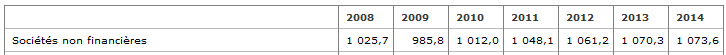 Source : INSEE, Comptes nationaux, base 2010Document 2 :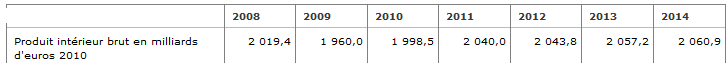 Source : INSEE, Comptes nationaux, base 2010Document 3« En 2014, le produit intérieur brut (PIB) croît de 0,2 % en euros constants, après deux années de croissance modérée (+ 0,2 % en 2012, + 0,7 % en 2013). » (Source : INSEE)